SchillerschuleSchuleigener fachbezogenerArbeitsplanMathematik im Jahrgang 3 nach ILAS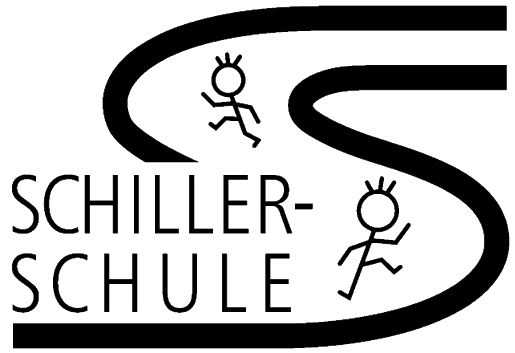 Grundlage der Arbeit:Seit dem Schuljahr 2014/15 hat eine Klasse des damals ersten Jahrgangs der Schillerschule die Arbeit nach ILAS probeweise aufgenommen. Die darauf folgenden Jahrgänge setzen ILAS seitdem verpflichtend um, so dass ab dem Schuljahr 2019/2020 die gesamte Schule nach diesem Unterrichtskonzept arbeiten wird. Das bedeutet, dass die Arbeit im Fach Mathematik so gestaltet wird, dass jedes Kind nach seinem eigenen Tempo und Leistungsvermögen arbeitet und gefördert/ gefordert wird: „Lernangebote sollen an die Fähigkeiten und Interessen eines jeden Kindes angepasst sein und ihm erlauben, in seinem Tempo an individuellen Themen zu arbeiten. Hiermit soll zugleich eine Förderung, aber auch das Fordern eines jeden Kindes gewährleistet werden, das heißt, es kann an seinem individuellen Lernstand anknüpfen und in seinem Lerntempo voranschreiten." Dies setzt eine strukturierte vorgegebene Lernumgebung und bestimmte Arbeitsweisen und Lernformen voraus:Lerninhalte: Die Lerninhalte werden in drei grobe Bereiche nach Art ihrer Anforderung unterteilt. Diese sind, zur besseren Orientierung, farbig markiert:gelb - unterer Anforderungsbereich orange - mittlerer Anforderungsbereich (Mindeststandart am Ende der Klasse)rot - oberer AnforderungsbereichDie verwendeten Lernmaterialien von Flex und Flo (siehe Material) bieten darüber hinaus noch eine dreifache Differenzierungsmöglichkeit, die auf jedes Kind individuell angepasst werden kann. Dazu wird ab dem Schuljahr 2018/2019 eine Übersicht in die Schulplaner ab Jahrgang 2 gedruckt werden, in dem die Kinder ihren Lernbereich, die Art ihrer Differenzierung und die Mindestanzahl der zu bearbeitenden Seiten eintragen (Start und Ziel). Die bietet den Vorteil der  Transparenz für Kinder, Lehrkräfte, Betreuungspersonal und Eltern bei gleichzeitiger Individualisierung der Arbeit.Lernformen:Dem klassischen Ablauf einer Unterrichtsstunde, bestehend aus Einführungs-, Erarbeitungs- und Reflexionsphase mit teilweise vierfach differenzierten Arbeitsangeboten stellt das Arbeiten nach ILAS ein anderes Modell gegenüber. Hier ist der Schwerpunkt gesetzt auf:- die selbstständige Auseinandersetzung des einzelnen Kindes mit seinen Lerninhalten (Maximierung der Lernzeit)- der Austausch des Kindes über seine Lerninhalte und auch der Austausch über eigene Lernschwierigkeiten mit anderen Kindern seiner Klasse- das kooperative Arbeiten an den eigenen Lerninhalten aber auch das kooperative Arbeiten an den Lerninhalten der anderen Kinder- die persönliche Reflexion über den eigenen Lernzuwachs und die Präsentation der eigenen LeistungenTatsächlich sieht diese Arbeitsweise nur wenige gezielte Plenumsphasen vor, die sich an den aktuellen Bedürfnissen der Kinder orientieren. Der Lehrer ist in seiner Rolle nicht vor allem Wissensvermittler/*In sondern Lernbegleitung und Beobachter/*In. Dennoch wird die Notwenigkeit erkannt, einzelne Mathematikthemen in Form von klassischen Unterrichtsreihen zu planen und durchzuführen. Doch auch hier haben die Kinder im Rahmen der Reihe die Möglichkeit, im eigenen Tempo und im Austausch mit den anderen Kindern zu arbeiten.Material:Als Selbstlernmaterial, das in sich die oben genannte Differenzierungsmöglichkeit beinhaltet und von den Kindern in unterschiedlichen Arbeitsgeschwindigkeiten bearbeitet werden kann, hat die Schillerschule das Lehrwerk Flex und Flo für den Mathematikbereich angeschafft. Dieses Material ist auch vom Herausgeber in der Art des Einsatzes wie oben beschrieben vorgesehen.Daneben verfügen wir über ein breites Spektrum an Zusatzmaterial. Dieses ist:- Lernwerkstatt 9 (LWS9, eine Lern- und Übungssoftware an den Unit21 Laptops)- das Indianerheft Übungsheft- umfangreiches handlungsorientiertes Material in den Klassen, im Vorbereitungsraum und in der Lernoase der Schillerschule Jahresarbeitsplan 3. Lernstufe MathematikJahresarbeitsplan 3. Lernstufe MathematikJahresarbeitsplan 3. Lernstufe MathematikJahresarbeitsplan 3. Lernstufe MathematikAddition und SubtraktionLerninhalte:Rechnen im Zahlenraum bis 100 AdditionRechnen im Zahlenraum bis 100 SubtraktionZahlen bis 1000Orientierung im Zahlenraum bis 1000Lernformen:Einzel- Partner- und Gruppenarbeit (nach Vorgabe Flex und Flo blau)Mathe-KonferenzenPlenumsgesprächeMaterial:Flex und Flo blau S. LWS9 (Unit21 Laptops)Indianerheft ÜbungsheftLerninhalte:Rechnen mit glatten Zehner /HunderterErgänzen und Vermindern mit einstelligen ZahlenHalbschriftliches Rechnen AdditionHalbschriftliches Rechnen SubtraktionLernformen:Einzel- Partner- und Gruppenarbeit (nach Vorgabe Flex und Flo gelb)Mathe-KonferenzenPlenumsgesprächeMaterial:Flex und Flo blau S. LWS9 (Unit21 Laptops)Indianerheft ÜbungsheftLerninhalte:Rechnen mit gemischten Einern/ Zehnern/ HunderternSchriftliches Rechnen AdditionSchriftliches Rechnen SubtraktionLernformen:Einzel- Partner- und Gruppenarbeit (nach Vorgabe Flex und Flo gelb)Mathe-KonferenzenPlenumsgesprächeMaterial:Flex und Flo blau S. LWS9 (Unit21 Laptops)Indianerheft ÜbungsheftMultiplikation und DivisionLerninhalte:Wiederholung kleines 1x1Wiederholung Division als Umkehr des kleinen 1x1Lernformen:Einzel- Partner- und Gruppenarbeit (nach Vorgabe Flex und Flo gelb)Mathe-KonferenzenPlenumsgesprächeMaterial:Flex und Flo gelb S. LWS9 (Unit21 Laptops)Indianerheft ÜbungsheftNotiz- und PlanungszettelLerninhalte:Multiplizieren mit Zehner- und HunderterzahlenDividieren mit Zehner- und HunderterzahlenLernformen:Einzel- Partner- und Gruppenarbeit (nach Vorgabe Flex und Flo gelb)Mathe-KonferenzenPlenumsgesprächeMaterial:Flex und Flo gelb S. LWS9 (Unit21 Laptops)Indianerheft ÜbungsheftNotiz- und PlanungszettelLerninhalte:Halbschriftliches MultiplizierenHalbschriftliches DividierenVielfache und TeilbarkeitRechnen in SachsituationenLernformen:Einzel- Partner- und Gruppenarbeit (nach Vorgabe Flex und Flo gelb)Mathe-KonferenzenPlenumsgesprächeMaterial:Flex und Flo gelb S. LWS9 (Unit21 Laptops)Indianerheft ÜbungsheftNotiz- und PlanungszettelSachrechnen und GrößenLerninhalte:Lerninhalte:Lerninhalte:Sachrechnen und GrößenGeld - Kommaschreibweise € und CtGeld - Rechnen mit Kommazahlen € und CtGeld - schriftl. Rechnen mit Kommazahlen € und CtSachrechnen und GrößenZeit - Wiederholung Uhrzeiten ablesen (analog/ digital)Zeit - Umrechnen (Min./Std.)Zeitspannen berechnenSachrechnen und GrößenLängenmaße kennen (km, m, cm und mm)Verschiedene Schreibweisen von Längenmaßen kennenRechnen mit LängenUmrechnen von LängenSachrechnen und GrößenGewichte (kg und g) kennenVerschiedene Schreibweisen von Gewichten kennenRechnen mit GewichtenUmrechnen von GewichtenSachrechnen mit GrößenSachrechnen und GrößenLernformen:Einzel- Partner- und Gruppenarbeit (nach Vorgabe Flex und Flo lila)Mathe-KonferenzenPlenumsgesprächekonkrete Handlungssituationen in der UmweltBeispiele am IWB sehenLernformen:Einzel- Partner- und Gruppenarbeit (nach Vorgabe Flex und Flo lila)Mathe-KonferenzenPlenumsgesprächekonkrete Handlungssituationen in der UmweltBeispiele am IWB sehenLernformen:Einzel- Partner- und Gruppenarbeit (nach Vorgabe Flex und Flo lila)Mathe-KonferenzenPlenumsgesprächekonkrete Handlungssituationen in der UmweltBeispiele am IWB sehenSachrechnen und GrößenMaterial:Flex und Flo lila  LWS9 (Unit21 Laptops)IWBNotiz- und PlanungszettelHandlungsorientiertes Material:- Rechengeld - Lineal/ Meterstab - Klassenuhr - Gewichte aus dem Vorbereitungsraum- Repräsentanten aus der konkreten UmweltMaterial:Flex und Flo lila  LWS9 (Unit21 Laptops)IWBNotiz- und PlanungszettelHandlungsorientiertes Material:- Rechengeld - Lineal/ Meterstab - Klassenuhr - Gewichte aus dem Vorbereitungsraum- Repräsentanten aus der konkreten UmweltMaterial:Flex und Flo lila LWS9 (Unit21 Laptops)IWBNotiz- und PlanungszettelHandlungsorientiertes Material:- Rechengeld - Lineal/ Meterstab - Klassenuhr - Gewichte aus dem Vorbereitungsraum- Repräsentanten aus der konkreten UmweltGeometrieLerninhalte: Lerninhalte: Lerninhalte: GeometrieFlächen kennen und unterscheidenBegriffe zu Flächen kennenFlächen nach Vorgaben zeichnenFlächenart bestimmen und begründenFlächeninhalt durch Übertragen auf Rechenkästchen bestimmenGeometrieKörper kennen (Quader, Kugel, Kegel, Zylinder, Würfel, Pyramide)Begriffe zu Körpern kennen (Ecken, Kanten, Flächen)Merkmale von Körpern kennen und benennen (Anzahl Ecken, Kanten, Flächen von Quader, Kugel, Kegel, Zylinder, Würfel, Pyramide)GeometrieKörpernetze kennenKörpernetze selbst herstellenKörpernetze auf Plausibilität beurteilen und begründenGeometrieWürfelgebäude kennenWürfelgebäude nach Bauplänen bauenAnsichten von Würfelgebäuden wahrnehmenBaupläne von Würfelgebäuden auf Plausibilität beurteilen und begründenGeometrieSymmetriebegriff kennen Symmetrie feststellen und begründenSymmetrie ergänzen und begründenGeometrieEinfache Muster fortsetzenMittelschwere Muster fortsetzenMittelschwere Muster erstellenKomplexe Muster fortsetzenKomplexe Muster erstellenGeometrieLernformen:Einzel- Partner- und Gruppenarbeit (nach Vorgabe Flex und Flo orange)Mathe-KonferenzenPlenumsgesprächekonkrete Handlungssituationen in der UmweltBeispiele am IWB sehenLernformen:Einzel- Partner- und Gruppenarbeit (nach Vorgabe Flex und Flo orange)Mathe-KonferenzenPlenumsgesprächekonkrete Handlungssituationen in der UmweltBeispiele am IWB sehenLernformen:Einzel- Partner- und Gruppenarbeit (nach Vorgabe Flex und Flo orange)Mathe-KonferenzenPlenumsgesprächekonkrete Handlungssituationen in der UmweltBeispiele am IWB sehenGeometrieMaterial:Flex und Flo orange LWS9 (Unit21 Laptops)IWBNotiz- und PlanungszettelHandlungsorientiertes Material:- Körper und Gitternetze aus dem Vorbereitungsraum- Repräsentanten aus der konkreten Umwelt- Lernspiel „Schauen und bauen“- Nikitin-Material in der LernoaseMaterial:Flex und Flo orange  LWS9 (Unit21 Laptops)IWBNotiz- und PlanungszettelHandlungsorientiertes Material:- Körper und Gitternetze aus dem Vorbereitungsraum- Repräsentanten aus der konkreten Umwelt- Lernspiel „Schauen und bauen“- Nikitin-Material in der LernoaseMaterial:Flex und Flo orange LWS9 (Unit21 Laptops)IWBNotiz- und PlanungszettelHandlungsorientiertes Material:- Körper und Gitternetze aus dem Vorbereitungsraum- Repräsentanten aus der konkreten Umwelt- Lernspiel „Schauen und bauen“- Nikitin-Material in der LernoaseDaten, Häufigkeiten, Wahrschein-lichkeitenLerninhalte:Begriffe Zufall und Wahrscheinlichkeit kennenDaten bei einem Experiment zur Wahrscheinlichkeit notieren Lerninhalte:Beispiele für Zufall und Wahrscheinlichkeit kennen und durchführenDaten bei einem Experiment zur Wahrscheinlichkeit erfassen und strukturiert darstellenLerninhalte:Bestimmung von Anzahl der Möglichkeiten bei Wahrscheinlichkeiten kennen (z.B. Baumdiagramm)Daten eines Experimentes zur Wahrscheinlichkeit nutzen, um Vorhersagen zu treffen Daten, Häufigkeiten, Wahrschein-lichkeitenLernformen:Einzel- Partner- und Gruppenarbeit (nach Vorgabe Flex und Flo lila)Mathe-KonferenzenPlenumsgesprächekonkrete Handlungssituationen in der UmweltBeispiele am IWB sehenLernformen:Einzel- Partner- und Gruppenarbeit (nach Vorgabe Flex und Flo lila)Mathe-KonferenzenPlenumsgesprächekonkrete Handlungssituationen in der UmweltBeispiele am IWB sehenLernformen:Einzel- Partner- und Gruppenarbeit (nach Vorgabe Flex und Flo lila)Mathe-KonferenzenPlenumsgesprächekonkrete Handlungssituationen in der UmweltBeispiele am IWB gestaltenDaten, Häufigkeiten, Wahrschein-lichkeitenMaterial:Flex und Flo lilaIWBNotiz- und PlanungszettelHandlungsorientiertes Material:- Würfel- farbige Bälle , Schüssel und TuchMaterial:Flex und Flo lilaIWBNotiz- und PlanungszettelHandlungsorientiertes Material:- Würfel- farbige Bälle , Schüssel und TuchMaterial:Flex und Flo lilaIWBNotiz- und PlanungszettelHandlungsorientiertes Material:- Würfel- farbige Bälle , Schüssel und Tuch